Event Request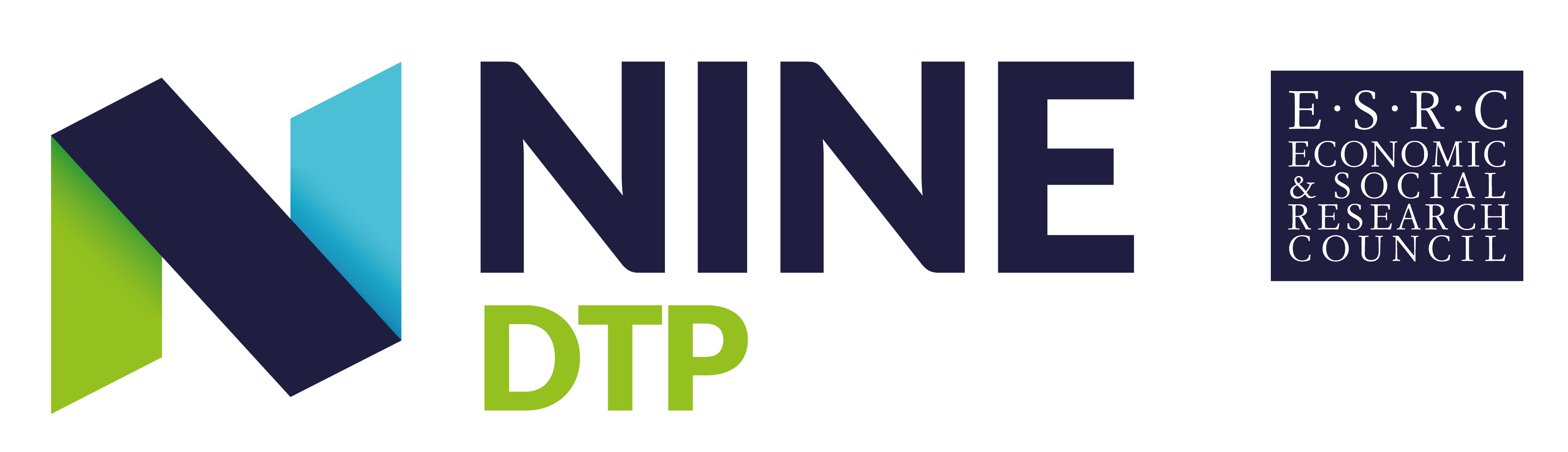 FormPlease complete this form, and return it to contact.nine@durham.ac.uk; the DTP will then investigate training opportunities in this area, and the feasibility of running the event based upon anticipated interest and value for money.The candidate will be contacted by the DTP within two weeks of receiving this form.Name and discipline of the student(s) requesting the activityPossible event title:Key learning outcomes anticipated / desired:Indication of the desired level of difficulty of the course (eg Beginner, Intermediate, Advanced)Any further Information (e.g. suggestions of course providers, software requirements, location, online access, anticipated resource requirements)Projected number of attendees:Suggested timeframe